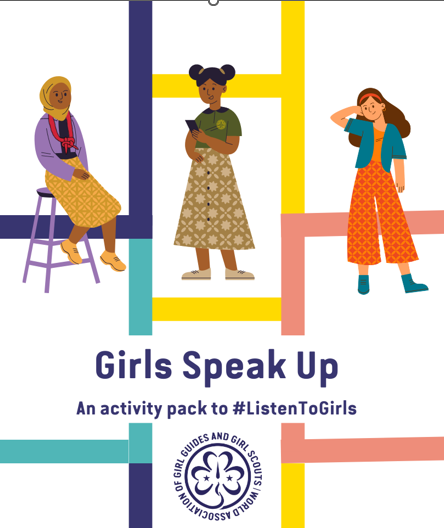 PREGUNTARESPUESTAS DE GRUPO¿Cómo te hace sentir el Guidismo/Escultismo femenino?¿Qué significa para ti el Guidismo/Escultismo femenino?¿Qué has aprendido en el Guidismo/Escultismo femenino?¿Qué habilidades de trabajo en equipo te gustaría aprender?¿Qué habilidades interpersonales te gustaría aprender?¿Qué habilidades prácticas le gustaría aprender?¿Qué habilidades personales te gustaría aprender?¿Qué problemas/temas locales o globales te gustaría explorar más a fondo?